Procedure for håndtering af mobning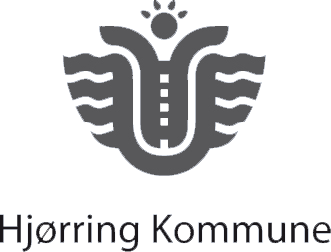 Hvis I ikke allerede har en procedure for håndtering af mobning, kan I tage udgangspunkt i proceduren herunder. Stol på hvad du oplever. Tag altid mobning alvorligt. Ignorer aldrig mobning, men reagér på det du 
oplever. De forskellige roller og forventede handlinger beskrives herunder.Jeg føler mig mobbet af en kollega:Sig fra i det konkrete tilfælde, vurdér situationens karakter og gå til din leder, TR, AMR eller en nær kollega med din oplevelse.Jeg føler mig mobbet af min chef/lederSig fra og vurdér situationen og gå herefter til leders leder med din oplevelse. Du kan også kontakte din TR eller din AMR. Jeg er vidne til mobningVær den gode kollega og gør opmærksom på det du oplever i situationen. Lyt og vurdér. Fortæl om jeres aftaler på arbejdspladsen, som I har pligt til at handle på. Følg op på om episoden bliver håndteret, som I har aftalt. Jeg hører, at der foregår mobning på vores arbejdspladsSpørg ind til om der er handlet på dette efter jeres aftaler, vurdér situationen og gå til din leder og orientér om, at der foregår mobning på arbejdspladsen. LederenGør det klart at mobning og seksuel chikane er uacceptabel adfærd, som må ophøre med det samme. Undersøg sagen fra alle sider med alle de involverede parter. Vær upartisk og udvis diskretion overfor parterne. I nogle tilfælde kan det være nødvendigt offensivt at imødegå rygter, for eksempel gennem information til kolleger eller resten af arbejdspladsen. Der skal både tages hånd om offeret, den der uretmæssigt anklages, samt vidnerne til hændelsen.Grove enkeltstående hændelser kan være traumatiserende, du skal derfor tilbyde psykisk førstehjælp. Afhængigt af sagens grovhed og karakter kan du som leder vurdere om det er nødvendigt at sanktionere. Mobning kan være tegn på mistrivsel på jeres arbejdsplads. Drøft derfor om der generelt er behov for at sætte en indsats i gang i forbindelse med den årlige arbejdsmiljødrøftelse i MED-udvalget. Er der generelle udfordringer, overvej om det skal bringes til næste niveau i MED.Har du behov for assistance til afdækning af problemstillingen kan dette gøres i samarbejde med Arbejdsmiljø og MED. MED-udvalget
Skal ikke håndtere enkeltesager, men drøfte generelle problemer med mobning på arbejdspladsen mindst en gang årligt via den årlige arbejdsmiljødrøftelse. MED-udvalget kan i arbejdsmiljødrøftelsen vurdere om der er generelle problemer af mere omfattende eller principiel karakter, som bør løftes til næste niveau.Arbejdspladsen i øvrigtAlle på arbejdspladsen forventes at agere ud fra det som er aftalt, eller det som aftales i den konkrete situation. 